Publicado en Madrid el 22/07/2019 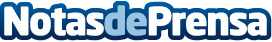 Barceló Imagine, donde todos los días es el Día del RockEl servicio ‘Room for a jam’ del Hotel Barceló Imagine permite a sus huéspedes improvisar sesiones de jamming en la comodidad de su habitaciónDatos de contacto:Comunicación Barceló Imagine+34 91 781 25 06 Nota de prensa publicada en: https://www.notasdeprensa.es/barcelo-imagine-donde-todos-los-dias-es-el-dia Categorias: Viaje Música Madrid Entretenimiento Turismo Restauración http://www.notasdeprensa.es